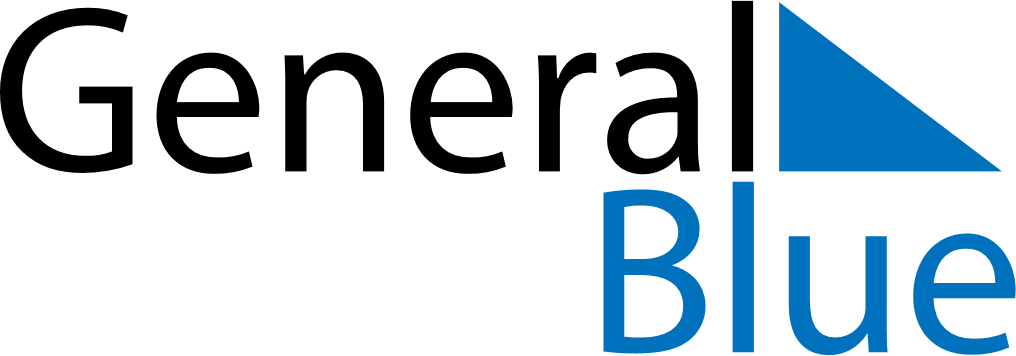 August 2022August 2022August 2022August 2022August 2022August 2022DominicaDominicaDominicaDominicaDominicaDominicaMondayTuesdayWednesdayThursdayFridaySaturdaySunday1234567Emancipation Day8910111213141516171819202122232425262728293031NOTES